ATLANTIC CHRISTIAN ACADEMY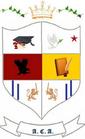 Independent, international autonomous global high school institution​Providing Educational Excellence Since 2008www.atlanticchristianacademyhs.orge.mail: admin@atlanticchristianacademyhs.orgBOOK LOAN APPLICATION FORM1. Complete this application, either return to the school email: admin@atlanticchristianacademyhs.org2. Return this application 24 hours after registration period.3. Applicants that do not qualify will be notified by email.4. Loan due within 90 days and No interest.Student Name: _________________________________________________________________ SS#:________________________________D.L. _____________________________________D.O.B. __________________________ Phone: _______________________Email Address: _________________________________________________________________Address: ______________________________________________________________________PARENT INFORMATIONName: _______________________________________________________________________SS#:________________________________ D.L. _____________________________________Phone: ___________________ Email Address: _______________________________________STUDENT/Parent: If my request is granted, I promise to repay it in full without reservations. I understand and agree that this loan is secured by and will be charge to my tuition. I also agree that in any event, that if this loan is not paid on time, my transcript will be withheld, and collection procedures implemented. Signature ________________________________________________________Date: ____________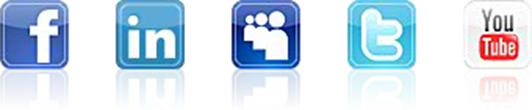 